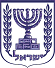 הכנסתא' בשבט התשע"ו11 בינואר, 2016 2411 לכבודיו"ר הכנסת, ח"כ יולי יואל אדלשטייןאדוני היושב ראש,אבקש להעלות על סדר יומה של הכנסת הצעה דיון מהיר בנושא:הכללת תרופות מצילות חיים בביטוחים המשלימיםדברי הסבר:**בכבוד רב,חבר הכנסת יחיאל חיליק בר